                         ΠΡΟΓΡΑΜΜΑ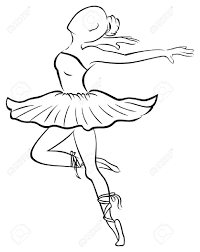 Παιδαγωγικό  παιχνίδι  Α1, Α2Πρόγραμμα ρυθμικής του Συλλόγου   Γονέων & Κηδεμόνωνα) Χορογραφία Ρυθμικής  (ελεύθερο σ ώμα)β) Χορογραφία μπαλέτου       3. Μικρό θεατρικό ΣΤ1, ΣΤ2 από τον μύθο          του Αισώπου : «Ο κόρακας και η αλεπού»σε 3 γλώσσες: ελληνική, γαλλική και     ποντιακή.Χορογραφία Ε1, Ε2 & Ε3: «Ego»Κινήσεις tae kwon do: «Tiger» από            τα αγόρια του Δ1, Δ2Χορογραφία ΣΤ2 : «Work from home»Χορογραφία Β2: «Bilionera»Χορογραφία ΣΤ2: «Lush life»Χορογραφία με καρέκλες Δ1, Δ2Χορογραφία με στεφάνια Β1Χορογραφία ΣΤ2: «Get ugly»Χορογραφία Γ1: «Γίνε καλοκαίρι»Χορογραφία Γ2: «Ο γύρος του κόσμου»             Φινάλε με όλους τους μαθητές : «Fame»